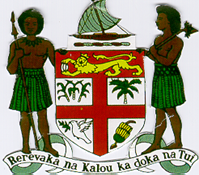 Rear Admiral J.V. Bainimarama, CF(Mil), OSt.J, MSD, jssc, pscPrime Minister of Fiji and Minister for Finance, Strategic Planning, National Development and Statistics, the Public Service, People’s Charter and Change and Progress, Information, I - Taukei Affairs, Provincial Development, Sugar Industry and Lands and Mineral Resources__________________________________________________________________________________OFFICIAL HANDING OVER OF THE GRASS CUTTING EQUIPMENT AND FACILITIES FOR KINOYA OLD BOYS ASSOCIATION (KOBA) ___________________________________________________________________________Velau Drive								Wednesday 26th March, 2014KINOYA								1600 Hours__________________________________________________________________________________Ni tiko na Peresitedi;Ni tiko na Chairman;Turaga na Marama;Kemuni na Tabagone;Kei kemuni na Lewe ni Soqosoqo na Kinoya Old Boys Association (KOBA).E ka ni marau vei au edai ena noqu mai tiko e na  kena mai vakadinadinataki na sasaga dou sa qarava tiko me rawa kina na bula vinaka kei na tiko sautu vei kedatou nai soqosoqo ni Kinoya Old Boys Association(KOBA).E rui talei na kena taolanoataki vei au na nomudou i Soqosoqo kei na kenai naki ka vakakina na veika dou sa qarava tiko. E vica kau via vakaraitaka me vaka na:Nodra tuberi na lewe ni soqosoqo e na i vakarau ni bula ka yavutaki e na i vakavuvuli vakalotu;Nodra vukei na lewe ni soqosoqo; keiIra na gone vakaitikotiko e Kinoya e na vale ni veilewai (mitigation in court) Kena tuvani e dua na i tuvatuva me ra qaravi kina na cauravou kei na goneyalewa e Kinoya me ra qito vata ka gauna talega me ra veikilai vinaka kina.E tarava oqori na nomudou sasaga e na kena volitaki na ika vei ira na lewe ni Soqosoqo kei na kena qaravi tiko e dua na qele sa tiko e Sawani, Naitasiri. Au kila talega ni sa tiko e dua na i tuvatuva ni KOBA Sevens ka sa dau vakayacori tiko e na veiyabaki.Mai na yasana ni Matanitu, sa na dau tu vakarau me vukea na veisasaga yaga me vaka dou sa vakayacora tiko. Sa dua na ka talei ni’u mai rogoca talega ni dou vakaitavi vakalevu e na nodra sikovi o ira na wekada ka ra tiko e na vale ni veivesu. Au na gadreva meu vakadreta eke na kena laurai vakamatua na nodai tabagone era vakacalai vakalawa ka ra dau suka mai vale ni veivesu.Vinaka vakalevu na nomudou dau kauwaitaki ira tiko kei na nodra vukei ka ra tuberi mera turaga ka marama yaga e na nodai tikotiko. Vinaka vakalevu na nomuni sasaga me bau dua tale na i kalawa vou era vakanamata kina ka ra raica tiko ni ra kauwaitakai tiko. Oqo na veitalanoa ni “second chance” kau vakabulabulataka tiko e na noqu Matanitu. Me ra kauwaitaki ni rawa talega vei ira me ra turaga ka marama yaga ka qaqa e na noda vanua. Au vakabauta ni sa rogoci na nomudou masu ni sa mai soli ki nai Soqosoqo ni KOBA e dua na veiyalayalati vakaivola mai na Nasinu Town Council me tolu na yabaki mo dou samaka na i vakata kei na tutu ni gaunisala taucoko e na wasewase e Kinoya.Oqo e dua na veivakabauti ka nanuma na Matanitu me sa solia e dua na i wase ni veiqaravi vei kemuni na tu e na taudaku ni veiqaravi e na loma ni Nasinu Town Council.E sega talega ni galala kina na noqu Matanitu e na nona kauwai mai e na mataqali sasaga vaka oqo ka da sa mai vakadinadinataka e na yakavi ni kua.Nikua eda gadreva kece e dua na Matanitu e veiqaravi e na kena vakatagedegede sara e cake me sotava na sasaga ni lewe ni vanua, ka ra sa vakasalataki na i vakailesilesi ni Matanitu me ra dau yadrava matua na nodra i tavi ka me ra lako tani mai na mataqali veiqaravi soli ulubale ka ra sega ni qaravi vinaka kina na lewe ni vanua.E daidai, na noqu Matanitu e gadreva na tamata veiqaravi yalodina, qaqa ka  nuitaki me na sotavi kina na nomuni gagadre na lewe ni vanua.E na yakavi ni kua, au via bolei kemuni na vakaitikotiko e Kinoya ka vakakina vei keda kece sara na lewe i Viti me sa rauta mada na vakawelewele kei na vakasavuliga ka da veitauriligataka eso na sasaga yaga vakaisoqosoqo me da qarava kina e so na dredre, valuta kina na tiko dravudravua kei na bula ni rawa i lavo me rawa kina na tiko vinaka kei na sautu. Na Matanitu sa na tu vakarau me vukea ka qarava na nona i tavi, ia, sa tiko sara talega na noda i tavi na leweni vanua. Meda kua ni vakatara me mai nona duadua na Matanitu na veivakatorocaketaki, ia meda veitauriligataka vata na noda toso ki liu.Au sa vakavinavinaka sara kina vakalevu vei kemudou na i Soqosoqo ni KOBA e na vuku ni sasaga yaga ni kena vakaiyayataki tale vakavinaka na nodatou mata cakacaka ni sasamaki.Au mai tinia na noqu vosa e na yakavi edai e na kena sa vakarautaka tu mai na Matanitu eso na i yaya ni sasamaki me na vukeya na nomudou qarava vinaka na nomudou konitaraki ki na Nasinu Town Council, ka sa tu na noqu vakanuinui ni na kauta mai na veigauna vinaka ki vei kemudou na Kinoya Old Boys Association kei na i tikotiko ni veivakavaletaki e Kinoya raraba na veivuke ni Matanitu oqo. Vinaka sara vakalevu._____________________